Titulaire de l’autorisation d’exploitation (identique à 2.1 du formulaire de base)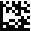 Nom de l’entreprise:	Numéro d’autorisation actuel:	Site d’exploitationRenseignements détaillés concernant la requêteToutes les causes applicables sont à cocher.Responsable technique (RT)Des copies des diplômes et certificats pertinents et un CV actuel doivent être fournis pour chaque nouveau responsable technique (RT). Ces documents doivent démontrer que la personne proposée remplit les exigences définies dans l’Ordonnance sur les autorisations dans le domaine des médicaments (OAMéd ; RS 812.212.1). Notamment, la personne proposée doit avoir de l’expérience professionnelle et la formation adéquate pour l’activité requise ; elle ne peut exercer qu’un nombre limité de mandats.Si un seul RT est compétent pour ce site, il est possible de renoncer à mentionner son numéro dans la colonne RT en regard des activités. RT 1 :RT 2 :RT 3 :RT 4 :a) Taux d’occupation: Si un responsable technique exerce cette fonction auprès d’autres entreprises, ou qu’il en a fait la requête à Swissmedic, il faut également soumettre l’annexe Responsable technique à mandats multiples.Activités sur le site d’exploitation* sans produits sanguins labilesH/V a):	Médicaments à usage humain ou vétérinaire	Les médicaments pour essais cliniques ne sont pas intégrés ici. Pour les médicaments pour essais cliniques cocher la colonne I dans le tableau ci-dessous.V b):	Exclusivement médicaments à usage vétérinaire. Si l’entreprise ne fabrique ou ne distribue que des médicaments à usage vétérinaire, alors laisser vides les cases H/V et I ci-dessus.I c): 	Médicaments pour essais cliniques. Si l’entreprise ne fabrique ou ne distribue que des médicaments pour essais cliniques, alors laisser vides les cases H/V et V ci-dessus. Dans le tableau des activités ci-dessous cocher la colonne I en regard des activités concernées par les médicaments pour essais cliniques.Seules les pages avec des activités cochées doivent être soumises, cependant toutes les pages d’un même groupe de code (p.ex. fabrication, importation, exportation, etc.) doivent être soumises.Retour à la vue d’ensembleFABRICATION de médicaments (produits intermédiaires et produits prêts à l’emploi, à l’exception des produits sanguins labiles)Remarques concernant 1.1 à 1.6Retour à la vue d’ensembleFABRICATION de médicaments (produits intermédiaires et produits prêts à l’emploi, à l’exception des produits sanguins labiles)Remarques concernant S.1.7Remarques concernant S.1.8 à S.1.11Retour à la vue d’ensembleIMPORTATION de médicaments (à l’exception des produits sanguins labiles)Remarques concernant le groupe de code S.2 Pas de stockage de médicaments sur ce siteRetour à la vue d’ensembleFABRICATION de médicaments (principes actifs pharmaceutiques)Remarques concernant le groupe de code 3Retour à la vue d’ensembleCOMMERCE DE GROS de médicaments (à l’exception des produits sanguins labiles)Remarques concernant le groupe de code S.4 Pas de stockage de médicaments sur ce siteRetour à la vue d’ensembleEXPORTATION de médicaments (à l’exception des produits sanguins labiles)Remarques concernant le groupe de code S.5 Pas de stockage de médicaments sur ce siteCOMMERCE À L’ETRANGER de médicaments (à l’exception des produits sanguins labiles)Remarques concernant le groupe de code S.6Retour à la vue d’ensembleACTIVITÉ DE COURTIER OU D'AGENT en médicaments (à l’except. des produits sanguins labiles)Remarques concernant le groupe de code S.7Retour à la vue d’ensembleSANG ET PRODUITS SANGUINS LABILESRemarques concernant le groupe de code S.8RemarquesAttestationLe responsable technique (RT) atteste par sa signature l’exactitude et l’exhaustivité de l’ensemble des informations fournies dans la présente requête et ses annexes.RT 1:RT 2:RT 3:RT 4:FormulaireFormulaireFormulaireRequête d’autorisation d’exploitation - Annexe Médicaments (y.c. sang)Informations détaillées concernant le site d’exploitation, l’étendue de l’autorisation et le responsable techniqueRequête d’autorisation d’exploitation - Annexe Médicaments (y.c. sang)Informations détaillées concernant le site d’exploitation, l’étendue de l’autorisation et le responsable techniqueRequête d’autorisation d’exploitation - Annexe Médicaments (y.c. sang)Informations détaillées concernant le site d’exploitation, l’étendue de l’autorisation et le responsable techniqueNuméro d’identification :I-301.AA.05-A03fVersion :7.0Date de validité :22.04.2024Identique à l’adr. princ. (2.1 du form. de base)? 	 Oui (si oui, ne rien indiquer dans le champ d’adr.)Début d’exploitation (premier octroi, requête initiale pour un groupe de code)Renonciation aux activités sur ce site d‘exploitationModification :Aucune modification n’est demandée pour ce site Site supplémentaire (groupes de code sont déjà autorisés sur un autre site)Modification de l’adresse du site Modification du nom du siteChangement du responsable technique pour l’activité sur ce siteChangement de la portée de l’autorisation, c. à d. modification des détails de l’activité sur ce siteLes codes concernés par la modification sont à mentionner sous Remarques (point 6) Autre : NomPrénomTitre univ.Date de naissanceE-mailTéléphoneDomicileTaux d’occupationa)%	 externeProfession (désignation et titre selon le diplôme)Profession (désignation et titre selon le diplôme)NomPrénomTitre univ.Date de naissanceE-mailTéléphoneDomicileTaux d’occupationa)%	 externeProfession (désignation et titre selon le diplôme)Profession (désignation et titre selon le diplôme)NomPrénomTitre univ.Date de naissanceE-mailTéléphoneDomicileTaux d’occupationa)%	 externeProfession (désignation et titre selon le diplôme)Profession (désignation et titre selon le diplôme)NomPrénomTitre univ.Date de naissanceE-mailTéléphoneDomicileTaux d’occupationa)%	 externeProfession (désignation et titre selon le diplôme)Profession (désignation et titre selon le diplôme)Requête pour :Requête pour :Requête pour :Requête pour :Requête pour :Type de médicaments concernés par cette requête :H/V a)V b)I c)Groupe de code 1  : Fabrication de médicaments (produits intermédiaires et produits prêts à l’emploi)*)Groupe de code 2 : Importation de médicaments*Groupe de code 3 : Fabrication de médicaments (principes actifs pharmaceutiques)*Groupe de code 4 : Commerce de gros de médicaments*Groupe de code 5 : Exportation de médicaments*Groupe de code 6 : Commerce à l’étranger de médicaments*Groupe de code 7 : Activité de courtier ou d’agent en médicaments*Groupe de code 8 : Sang et produits sanguins labilesPrélèvement de sangFabrication de produits sanguins labiles Commerce de gros de sang ou de produits sanguins labilesImportation de sang ou de produits sanguins labilesExportation de sang ou de produits sanguins labilesCommerce à l‘étranger de sang ou de produits sanguins labilesCourtier ou agent en sang ou en produits sanguins labilesH/VVICodeDescription de l’activitéRT(N° selon chapitre 4)I: cocher la colonne I en regard des activités concernées par les médicaments pour essais cliniquesI: cocher la colonne I en regard des activités concernées par les médicaments pour essais cliniquesI: cocher la colonne I en regard des activités concernées par les médicaments pour essais cliniques1.1Produits stériles1.1.1Préparés de manière aseptique (opérations de fabrication pour les formes pharmaceutiques suivantes) 1.1.1.1Liquides de grand volume1.1.1.2Lyophilisats1.1.1.3Semi-solides1.1.1.4Liquides de petit volume 1.1.1.5Solides et implants1.1.1.6Autres produits préparés de manière aseptique: 
(Si coché, une indication est obligatoire, max. 99 caractères)1.1.2Stérilisation terminale (opérations de fabrication pour les formes pharmaceutiques suivantes)1.1.2.1Liquides de grand volume1.1.2.2Semi-solides1.1.2.3Liquides de petit volume 1.1.2.4Solides et implants1.1.2.5Autres produits préparés avec une stérilisation terminale: 
(Si coché, une indication est obligatoire, max. 99 caractères)1.1.3Certification de lots (libération technique)1.2Produits non stériles1.2.1Produits non stériles (opérations de fabrication pour les formes pharmaceutiques suivantes)1.2.1.1Gélules1.2.1.2Capsules molles1.2.1.3Chewing-gums1.2.1.4Matrices imprégnées1.2.1.5Liquides à usage externe1.2.1.6Liquides à usage interne1.2.1.7Gaz médicinaux1.2.1.8Autres formes pharmaceutiques solides1.2.1.9Préparations pressurisées1.2.1.10Générateurs radiopharmaceutiques1.2.1.11Formes pharmaceutiques semi-solides1.2.1.12Suppositoires1.2.1.13Comprimés1.2.1.14Dispositifs transdermiques1.2.1.15Dispositifs intraruminaux1.2.1.16Prémélanges médicamenteux1.2.1.17Autres produits non stériles: 
(Si coché, une indication est obligatoire, max. 99 caractères)1.2.2Certification de lots (libération technique)1.3Médicaments biologiques1.3.1Médicaments biologiques1.3.1.1Produits sanguins1.3.1.2Produits immunologiques 1.3.1.5Produits de biotechnologie1.3.1.6Produits d'extraction d'origine humaine ou animale1.3.1.8Autres médicaments biologiques: 
(Si coché, une indication est obligatoire, max. 99 caractères)1.3.2Certification de lots (libération technique)1.3.2.1Produits sanguins 1.3.2.2Produits immunologiques 1.3.2.5Produits de biotechnologie 1.3.2.6Produits d'extraction d'origine humaine ou animale 1.3.2.8Autres médicaments biologiques: 
(Si coché, une indication est obligatoire, max. 99 caractères))1.4Autres produits ou opérations de fabrication1.4.1Fabrication de:1.4.1.1Phytomédicaments1.4.1.2Médicaments homéopathiques1.4.1.3Autres: 
(Si coché, une indication est obligatoire, max. 99 caractères)1.4.2Stérilisation de substances actives / d'excipients / de produits finis1.4.2.1Filtration1.4.2.2Chaleur sèche1.4.2.3Vapeur1.4.2.4Chimique1.4.2.5Irradiation gamma1.4.2.6Faisceau d'électrons1.4.3Autres: 
(Si coché, une indication est obligatoire, max. 99 caractères)1.5Conditionnement1.5.1Conditionnement primaire1.5.1.1Gélules1.5.1.2Capsules molles1.5.1.3Chewing-gums1.5.1.4Matrices imprégnées1.5.1.5Liquides à usage externe1.5.1.6Liquides à usage interne1.5.1.7Gaz médicinaux1.5.1.8Autres formes pharmaceutiques solides1.5.1.9Préparations pressurisées1.5.1.10Générateurs radiopharmaceutiques1.5.1.11Formes pharmaceutiques semi-solides1.5.1.12Suppositoires1.5.1.13Comprimés1.5.1.14Dispositifs transdermiques1.5.1.15Dispositifs intraruminaux1.5.1.16Prémélanges médicamenteux1.5.1.17Autres produits non stériles: 
(Si coché, une indication est obligatoire, max. 99 caractères)1.5.2Conditionnement secondaire 1.6Contrôle de la qualité1.6.1Analyses microbiologiques avec test de stérilité1.6.2Analyses microbiologiques sans test de stérilité1.6.3Chimique / physique1.6.4BiologiqueVCodeDescription de l’activitéRT (N° selon chapitre 4)S.1.7Aliments médicamenteux pour animauxS.1.7.1Fabrication d’aliments médicamenteux pour animauxS.1.7.2Fabrication d’aliments médicamenteux pour animaux, limitée au stockage et à la livraison d'aliments médicamenteux pour animauxH/VVICodeDescription de l’activitéRT(N° selon chapitre 4)S.1.8Mise à l’insu de médicaments pour essais cliniquesS.1.9Fabrication à façon selon l’art. 9, al. 2bis LPTh de médicaments dispensés de l’autorisation de mise sur le marché-S.1.9.1Formes solides-S.1.9.2Formes semi-solides-S.1.9.3Formes liquides-S.1.9.4Médicaments préparés de manière aseptique-S.1.9.5Médicaments soumis à une stérilisation terminale-S.1.9.6Gaz médicinauxS.1.10Fabrication de médicaments dispensés de l’autorisation de mise sur le marché selon l’art. 9, al. 2, let. a-cbis LPTh, destinés à être remis aux clients de l’établissement-S.1.10.1Formes solides-S.1.10.2Formes semi-solides-S.1.10.3Formes liquides-S.1.10.4Médicaments préparés de manière aseptique-S.1.10.5Médicaments soumis à une stérilisation terminale-S.1.10.6Gaz médicinauxS.1.11Remplissage et étiquetage de matières premières avec la garantie de leur identité selon le chapitre 20.1.6.4 Ph. Helv. destinées à la fabrication de médicaments dispensés de l’autorisation de mise sur le marché selon l'art. 9, al. 2,
let. a - cbis LPThH/VVICodeDescription de l’activitéRT (N° selon chapitre 4)S.2.1Importation de médicaments non prêts à l’emploi S.2.1.1Médicaments (produits intermédiaires, à l'exception des produits immunologiques et des produits sanguins)S.2.1.2Produits immunologiques (produits intermédiaires)S.2.1.3Produits sanguins (produits intermédiaires)S.2.1.4Substances actives S.2.2Importation de médicaments prêts à l’emploi, avec libération pour le marchéS.2.2.1Médicaments (à l'exception des produits immunologiques et des produits sanguins)S.2.2.2Produits immunologiques S.2.2.3Produits sanguinsS.2.3Importation de médicaments prêts à l’emploi, sans libération pour le marchéS.2.3.1Médicaments (à l'exception des produits immunologiques et des produits sanguins)S.2.3.2Produits immunologiques S.2.3.3Produits sanguinsS.2.3.4L’importation de médicaments prêts à l’emploi, sans libération pour le marché, est demandée pour : S.2.3.4.1l’importation de produits destinés à être réexportésS.2.3.4.2l’importation pour le compte du titulaire de l’autorisation de mise sur le marchéS.2.3.4.3l’importation de médicaments sans autorisation de mise sur le marché suisse pour le compte de personnes exerçant une profession médicaleS.2.3.4.4l’importation de médicaments pour des essais cliniques pour le compte du promoteur pour la distribution ultérieure aux centres d’investigationS.2.3.4.5Autres: 
(Si coché, une indication est obligatoire, max. 99 caractères)S.2.4Uniquement stockage de médicamentsS.2.5Stockage de médicaments chez des collaborateurs du service externeS.2.6Octroi de contrats de fabrication à façon de médicaments (donneur d'ordre, mandant)H/VVICodeDescription de l’activitéRT(N° selon chapitre 4)3.1Fabrication de principes actifs au moyen de procédés de synthèse chimiques3.1.1Fabrication de principes actifs (intermédiaires)3.1.2Fabrication de principes actifs (bruts)3.1.3Formation de sels / étapes de purification: 
(Si coché, une indication est obligatoire, p.ex. cristallisation, max. 99 caractères)3.1.4Autres:  
(Si coché, une indication est obligatoire, max. 99 caractères)3.2Extraction de principes actifs à partir de sources naturelles3.2.1Extraction de principes actifs d'origine végétale3.2.2Extraction de principes actifs d'origine animale3.2.3Extraction de principes actifs d'origine humaine3.2.4Extraction de principes actifs d'origine minérale 3.2.5Modification de principes actifs extraits de sources naturelles (si coché, indication obligatoire) animal      humain      végétal      minéral3.2.6Purification de principes actifs extraits de sources naturelles  (si coché, indication obligatoire) animal      humain      végétal      minéral3.2.7Autres: 
(Si coché, une indication est obligatoire, max. 99 caractères)3.3Fabrication de principes actifs au moyen de procédés biologiques3.3.1Fermentation3.3.2Culture cellulaire: 
(Si coché, une indication est obligatoire, p. ex. bactéries, de mammifères, max. 99 caractères)3.3.3Isolation / Purification3.3.4Modification3.3.5Autres: 
(Si coché, une indication est obligatoire, max. 99 caractères)3.4Fabrication de principes actifs stériles
(Précision sous 3.1, 3.2 et/ou 3.3 obligatoire)3.4.1Préparés de manière aseptique3.4.2Stérilisation terminale3.5Etapes de finition3.5.1Etapes de traitement physique: 
(Si coché, une indication est obligatoire, p. ex. tamisage, micronisation, max. 99 caractères)3.5.2Conditionnement primaire3.5.3Conditionnement secondaire3.5.4Autres: 
(Si coché, une indication est obligatoire, max. 99 caractères)3.6Contrôle de la qualité3.6.1Analyses chimiques / physiques3.6.2Analyses microbiologiques sans test de stérilité3.6.3Analyses microbiologiques avec test de stérilité3.6.4Analyses biologiques3.7Autres activitésRequête pourRequête pourRequête pourCodeDescription de l’activitéRT(N° selon chapitre 4)3.8Liste des principes actifs :Les principes actifs qui doivent être mentionnés spécifiquement dans l’autorisation et les certificats GMP, doivent être listés ici. Les données concernant la fabrication des principes actifs seront publiées dans la base de données européenne EudraGMDP uniquement si les principes actifs sont expressément mentionnés.Les principes actifs qui ne sont pas mentionnés ici ne pourront pas être expressément mentionnés dans les certificats GMP.n.a.H/VVICodeDescription de l’activitéRT(N° selon chapitre 4)S.4.1Commerce de gros de médicaments non prêts à l’emploiS.4.1.1Médicaments (produits intermédiaires, à l'exception des produits immunologiques et des produits sanguins)S.4.1.2Produits immunologiques (produits intermédiaires)S.4.1.3Produits sanguins (produits intermédiaires)S.4.1.4Substances activesS.4.2Commerce de gros de médicaments prêts à l’emploi avec libération pour le marchéS.4.2.1Médicaments (à l'exception des produits immunologiques et des produits sanguins)S.4.2.2Produits immunologiques S.4.2.3Produits sanguinsS.4.3Commerce de gros de médicaments prêts à l’emploi sans libération pour le marchéS.4.3.1Médicaments (à l'exception des produits immunologiques et des produits sanguins)S.4.3.2Produits immunologiquesS.4.3.3Produits sanguinsS.4.4Uniquement stockage de médicamentsS.4.5Stockage de médicaments chez des collaborateurs du service externeS.4.6Octroi de contrats de fabrication à façon de médicaments (donneur d'ordre, mandant)S.4.7Stockage de gaz médicinaux auprès de points de livraisonH/VVICodeDescription de l’activitéRT(N° selon chapitre 4)S.5.1Exportation de médicaments non prêts à l’emploiS.5.1.1Médicaments (produits intermédiaires, à l'exception des produits immunologiques et des produits sanguins)S.5.1.2Produits immunologiques (produits intermédiaires)S.5.1.3Produits sanguins (produits intermédiaires)S.5.1.4Substances activesS.5.2Exportation de médicaments prêts à l’emploiS.5.2.1Médicaments (à l'exception des produits immunologiques et des produits sanguins)S.5.2.2Produits immunologiquesS.5.2.3Produits sanguinsS.5.3Octroi de contrats de fabrication à façon de médicaments (donneur d'ordre, mandant)H/VVICodeDescription de l’activitéRT(N° selon chapitre 4)S.6.1Commerce à l’étranger de médicaments non prêts à l’emploi sans stockage en SuisseS.6.1.1Médicaments ((produits intermédiaires, à l'exception des produits immunologiques et des produits sanguins)S.6.1.2Produits immunologiques (produits intermédiaires)S.6.1.3Produits sanguins (produits intermédiaires)S.6.1.4Substances activesS.6.2Commerce à l’étranger de médicaments prêts à l’emploi sans stockage en SuisseS.6.2.1Médicaments (à l'exception des produits immunologiques et des produits sanguins)S.6.2.2Produits immunologiquesS.6.2.3Produits sanguinsH/VVICodeDescription de l’activitéRT(N° selon chapitre 4)S.7.1Courtier en médicaments non prêts à l’emploiS.7.1.1Médicaments (produits intermédiaires, à l'exception des produits immunologiques et des produits sanguins)S.7.1.2Produits immunologiques (produits intermédiaires)S.7.1.3Produits sanguins (produits intermédiaires)S.7.1.4Substances activesS.7.2Courtier en médicaments prêts à l’emploiS.7.2.1Médicaments (à l'exception des produits immunologiques et des produits sanguins)S.7.2.2Produits immunologiquesS.7.2.3Produits sanguinsS.7.3Agent pour des médicaments non prêts à l’emploiS.7.3.1Médicaments (produits intermédiaires, à l'exception des produits immunologiques et des produits sanguins)S.7.3.2Produits immunologiques (produits intermédiaires)S.7.3.3Produits sanguins (produits intermédiaires)S.7.3.4Substances activesS.7.4Agent pour des médicaments prêts à l’emploiS.7.4.1Médicaments (à l'exception des produits immunologiques et des produits sanguins)S.7.4.2Produits immunologiquesS.7.4.3Produits sanguinsRequête pourCodeDescription de l’activitéRT(N° selon chapitre 4)S.8.1Prélèvement de sang destiné aux transfusions ou à la fabrication de médicamentsS.8.1.1Prélèvement de sang pour des transfusions ou pour la fabrication de produits sanguins (homologues)S.8.1.2Prélèvement de sang pour des transfusions autologues ou pour la fabrication de produits sanguins autologuesS.8.1.3Prélèvement de sang pour des transfusions ou pour la fabrication de médicaments par des équipes mobilesS.8.2Fabrication de produits sanguins labilesS.8.2.1Produits sanguins labiles homologuesS.8.2.2Produits sanguins labiles autologuesS.8.3Commerce de gros de sang ou de produits sanguins labilesS.8.3.1Commerce de gros de produits sanguins labiles non prêts à l’emploiS.8.3.2Commerce de gros de sang ou de produits sanguins labiles prêts à l’emploi, avec libération pour le marchéS.8.3.3Commerce de gros de sang ou de produits sanguins labiles prêts à l’emploi, sans libération pour le marchéS.8.3.4Uniquement stockage du sang ou des produits sanguins labiles en connexion avec d’autres sitesS.8.4Importation de sang ou de produits sanguins labilesS.8.4.1Importation de produits sanguins labiles non prêts à l’emploiS.8.4.2Importation de sang ou de produits sanguins labiles prêts à l’emploi, avec libération pour le marchéS.8.4.3Importation de sang ou de produits sanguins labiles prêts à l’emploi, sans libération pour le marchéS.8.4.4Uniquement stockage du sang ou des produits sanguins labiles en connexion avec d’autres sitesS.8.5Exportation de sang ou de produits sanguins labilesS.8.5.1Exportation de produits sanguins labiles non prêts à l’emploiS.8.5.2Exportation de sang ou de produits sanguins labiles prêts à l’emploiS.8.6Commerce à l’étranger de sang ou de produits sanguins labiles, sans stockage en SuisseS.8.7Courtier ou agent en sang ou en produits sanguins labilesPrénom / Nom:Lieu / Date:Signature:Prénom / Nom:Lieu / Date:Signature:Prénom / Nom:Lieu / Date:Signature:Prénom / Nom:Lieu / Date:Signature: